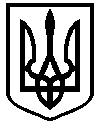 Філія Яцьковицька загальноосвітня школа І-ІІ ступенівОПОРНОГО ЗАКЛАДУБалашівська загальноосвітня школа І – ІІІ ступенівБерезнівської районної ради Рівненської областікод ЄДРПОУ 2417108334641, вул. Шкільна, 2, с. Яцьковичі, Березнівський район, Рівненська область,  e-mail: yackovichi_2009@ukr.net31.07.2018  №  19 Інформація  використання коштів за 2017-2018 навчальний рік:використано бюджетних коштів – 6000 грн.;використано позабюджетних коштів – 5000 грн.Завідувач філії                                                                О.Я.Боровець